FARNDON ANNUAL PARISH MEETING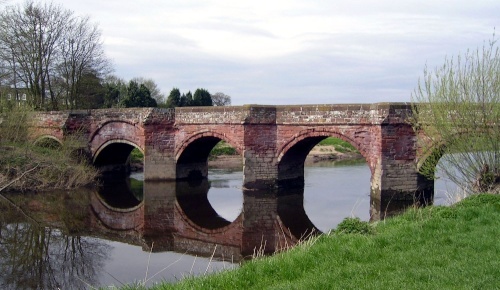 TUESDAY  3rd APRIL 2018, 7pm,AT FARNDON WAR MEMORIAL HALL. ALL WELCOME***********************PROGRAMME:CHAIRMAN’S REPORTOPEN FORUM*********************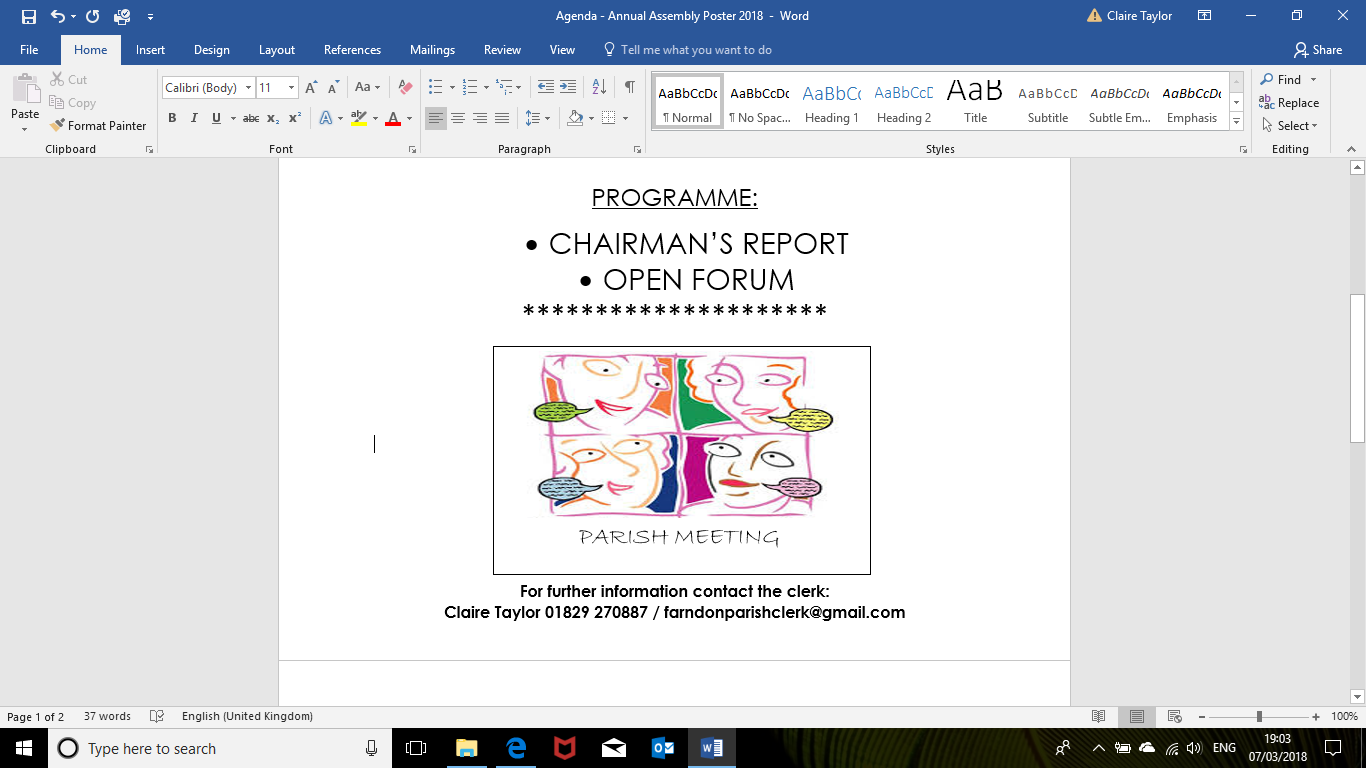 For further information contact the clerk:Claire Taylor 01829 270887 / farndonparishclerk@gmail.com